Chemistry 30S Course OutlineChemistry 30S is an exploration of the properties of matter and how matter interacts with each other. Course Overviewhttp://mrsaultclassroom.weebly.com/Marks and Grades	Term 					70%		60% Tests		40% Quizzes, Assignments, & Labs	Final Exam				30%	Total:					100%Note: Several times in the semester you are also evaluated on the following non-achievement factors: Behavior, Responsible Decision Making, Engagement in Learning and Homework Completion. Assignments, Labs, & ProjectsAre expected to be handed in on time at the start of class. Late or incomplete assignments, labs, or projects will directly affect your ability to find success in this course.Tests and QuizzesIf you have an unexcused absence on a test or quiz, you will receive a mark of zero. If you know you will be absent, let me know well ahead of the date and we will arrange to have it written at another time. If you are caught cheating on a test, quiz, or exam, you will automatically receive a grade of zero and your parents and/or guardians will be notified via email or phone.  AttendancePunctuality and regular attendance is a key component to success. When you are away, you miss important information that will help you develop a strong understanding of the learning outcomes covered. If a student misses a class, it is their responsibility to obtain notes or assignments that were missed. If you are ill, please have your parents and/or guardians notify Fort Richmond Collegiate. Unexcused absences will result in a phone call or email home. Extra HelpIf you are experiencing difficulty with the content, don’t hesitate to ask for help. I am more than happy to assist you with your studies. Let me know and we can make arrangements for further assistance in learning course material either before classes start, at lunch, or after school. Academic Achievement of Provincial Expectations Percentage GradeLet’s have a great semester!Unit 1: Chemical ReactionsUnit 2: Physical Properties of MatterAtomic Mass and IsotopesIUPAC NomenclaturePredicting Products MolesMolar MassStoichiometry Properties of MatterKinetic Molecular TheoryVapour PressureChanges of stateUnit 3: Gases and the AtmosphereUnit 4: SolutionsAtmospheric CompositionPressureBoyle’s LawCharle’s LawGay-Lussac’s lawCombined Gas LawStructure of WaterSolution ProcessHeat of SolutionPolar vs Non-PolarSolubility Colligative PropertiesDilutionsUnit 5: Organic ChemistryUnit 5: Organic ChemistryInorganic vs Organic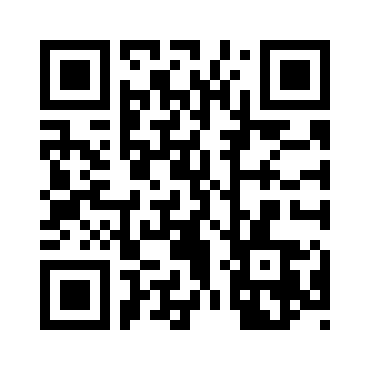 Structural Characteristics of CarbonAlkanes, Alkenes, and AlkynesSaturated vs UnsaturatedAromatic and Aliphatic HydrocabonsNaming Organic CompoundsEsters and PolymersInorganic vs OrganicStructural Characteristics of CarbonAlkanes, Alkenes, and AlkynesSaturated vs UnsaturatedAromatic and Aliphatic HydrocabonsNaming Organic CompoundsEsters and PolymersVery good to excellent understanding and application of concepts and skills 80% to 100%Good understanding and application of concepts and skills 70% to 79%Basic understanding and application of concepts and skills 60% to 69%Limited understanding and application of concepts and skills; see teacher comments 50% to 59%Does not yet demonstrate the required understanding and application of concepts and skills;students with a final grade of less than 50% are not granted course credit; see teacher comments Less than 50%